Techniques moléculairesDocument préparé par le Bureau de l'UnionAvertissement: le présent document ne représente pas les principes ou les orientations de l'UPOV.

Ce document a été généré à l'aide d'une traduction automatique dont l'exactitude ne peut être garantie. Par conséquent, le texte dans la langue originale est la seule version authentique.Resumé	Le présent document a pour objet de rendre compte au TC et au CAJ des faits nouveaux concernant les techniques moléculaires, d'inviter le TC à examiner des propositions relatives à la confidentialité des informations moléculaires et de noter qu'une séance de discussion sur les techniques moléculaires dans le cadre de l'examen DHS sera organisée lors de la cinquante-neuvième session du TC.  	Le TC est invité à :	(a)	prendre note des politiques rapportées et des discussions sur la confidentialité des informations moléculaires lors des sessions du TWP en 2023 ; 	(b)	examiner s'il convient de poursuivre l'invitation faite aux membres et aux observateurs de rendre compte des politiques existantes en matière de confidentialité des informations moléculaires aux TWP, lors de leurs sessions en 2024 ; 	(c)	noter qu'une séance de discussion sur les techniques moléculaires dans l'examen DHS sera organisée lors de sa cinquante-neuvième session ; et	(d)	prendre note des éléments d'information fournis dans le présent document.	Les abréviations suivantes sont utilisées dans ce document :BMT : 	Groupe de travail sur les techniques biochimiques et moléculaires, notamment les profils d'ADN (ADN-Profiling)CAJ : 	Comité administratif et juridique ISTA : 	Association internationale d'essais de semences OCDE :	Organisation de coopération et de développement économiquesTC:	Comité technique TWA:	Groupe de travail technique sur les plantes agricoles TWF:	Groupe de travail technique sur les plantes fruitières TWM:	Groupe de travail technique sur les méthodes et techniques d'essai TWO :	Groupe de travail technique sur les ornementales et les arbres forestiers TWP:	Groupes de travail techniquesTWV :	Groupe de travail technique sur les plantes potagères 	La structure de ce document est la suivante :Resumé	1Confidentialité et propriété des informations moléculaires	2Contexte	2Développements au sein des groupes de travail techniques lors de leurs sessions en 2023	2Politiques existantes en matière de confidentialité des informations moléculaires	2Présentation sur la confidentialité des informations moléculaires	3Discussion sur les techniques moléculaires dans l'examen DHS	4Questions pour information	4Deuxième session du Groupe de travail technique sur les méthodes et techniques d'essai (TWM)	4Exposés sur l'utilisation des techniques moléculaires dans l'examen DHS	5Coopération entre les organisations internationales	6Inventaire de l'utilisation des techniques de marquage moléculaire, par culture	6Document commun expliquant les principales caractéristiques des systèmes de l'OCDE, de l'UPOV et de l'ISTA	6Listes d'initiatives conjointes possibles avec l'OCDE et l'ISTA dans le domaine des techniques moléculaires	6Session visant à faciliter la coopération en matière d'utilisation des techniques moléculaires	7Confidentialité et propriété des informations moléculairesContexte	Le TC, à sa cinquante-huitième session , a pris note des discussions qui ont eu lieu aux TWP, lors de leurs sessions en 2022, sur le thème "Confidentialité & propriété des informations moléculaires" (voir le document TC/58/31 "Compte rendu", paragraphes 48 à 50). 	Le TC a pris note des préoccupations exprimées par les organisations d'obtenteurs lors du TWM, à savoir que les informations moléculaires fournies pour l'examen d'une variété ne doivent pas être communiquées à d'autres personnes en dehors du service qui a reçu la demande sans l'autorisation de l'obtenteur.	Le TC est convenu d'inviter les membres et les observateurs à rendre compte des politiques existantes en matière de confidentialité des informations moléculaires aux TWP, lors de leurs sessions en 2023.	Le document TC/58/7 "Techniques moléculaires" fournit de plus amples informations sur cette question.Développements au sein des groupes de travail techniques lors de leurs sessions en 2023	Lors de leurs sessions en 2023, les TWV , TWA , TWO et TWF ont examiné le document TWP/7/3 "Molecular Techniques" .Politiques existantes en matière de confidentialité des informations moléculaires	Le TWV, le TWA, le TWO et le TWF ont noté que les experts des membres et des observateurs des TWP avaient été invités à rendre compte des politiques existantes en matière de confidentialité des informations moléculaires .	Le TWV a noté que l'Office communautaire des variétés végétales (OCVV) de l'Union européenne a créé un groupe de travail chargé de réviser la politique de l'OCVV concernant le statut du matériel végétal utilisé aux fins de l'examen DHS. Le TWV a noté que l'Afrique du Sud et la Türkiye ont des politiques en matière de confidentialité des informations moléculaires et ne partagent les informations qu'avec le consentement des obtenteurs. 	Le TWA a pris note du Compte rendu de l'Union européenne selon lequel un groupe de travail a été créé pour examiner les questions liées à la confidentialité des informations moléculaires.  	Le TWF a pris note du compte rendu de la France selon lequel une politique sur la confidentialité et la propriété des informations moléculaires était en cours d'examen dans le cadre d'un projet régional (projet INVITE).Présentation sur la confidentialité des informations moléculaires	Le TWV, le TWA, le TWO et le TWF ont entendu un exposé sur la confidentialité des informations moléculaires présenté par un expert de CropLife International, au nom de l'Association africaine du commerce des semences (AFSTA), de l'Association des semences de l'Asie et du Pacifique (APSA), de la Communauté internationale des obtenteurs de plantes horticoles à reproduction asexuée (CIOPORA), de CropLife International, d'Euroseeds, de la Fédération internationale des semences (ISF) et de l'Association des semences des Amériques (SAA). Une copie de la présentation figure dans les documents TWV/57/25, TWA/52/8, TWO/55/4 et TWF/54/4 .	Le TWV a pris note des propositions des organisations d'obtenteurs concernant les situations dans lesquelles elles souhaiteraient que l'autorisation de l'obtenteur soit ou non requise avant la divulgation d'informations moléculaires à des tiers.  Les participants au TWV ont demandé des éclaircissements sur les situations particulières décrites dans les propositions, notamment sur la manière d'obtenir l'autorisation de constituer des bases de données partagées contenant des informations moléculaires. 	Le TWO a examiné les situations proposées dans lesquelles l'autorisation de l'obtenteur serait ou non requise en ce qui concerne les informations moléculaires.  Le TWO est convenu d'inviter les organisations d'obtenteurs à envisager de simplifier les propositions et à préciser les situations dans lesquelles il serait préjudiciable à l'obtenteur de divulguer des informations moléculaires relatives à une variété protégée.	Le TWF a demandé des éclaircissements sur les situations décrites dans l'exposé et a pris note des préoccupations particulières des organisations d'obtenteurs en ce qui concerne la divulgation des informations moléculaires des lignées parentales des variétés hybrides.  Le TWF a noté que les organisations d'obtenteurs ont encouragé leurs membres à fournir des informations sur leur politique en matière de confidentialité des informations moléculaires.	Le TC est invité à :	(a)	prendre note des politiques rendues et des discussions sur la confidentialité des informations moléculaires lors des sessions du TWP en 2023 ; et	(b)	examiner s'il convient de poursuivre l'invitation faite aux membres et aux observateurs de rendre compte des politiques existantes en matière de confidentialité des informations moléculaires aux TWP, lors de leurs sessions en 2024.Discussion sur les techniques moléculaires dans l'examen DHS	Lors de sa cinquante-huitième session, le TC a décidé d'inviter les participants à sa cinquante-neuvième session à présenter des exposés dans le cadre d'une séance de discussion sur les techniques moléculaires dans le cadre de l'examen DHS .  	Le 22 août 2023, le Bureau de l'Union a publié la circulaire E-23/130 invitant les membres de l'Union à présenter un exposé sur leur utilisation des techniques moléculaires dans l'examen DHS lors de la cinquante-neuvième session du Comité technique (TC), le 24 octobre 2023.  L'objectif est de fournir au TC des informations sur les politiques, les pratiques actuelles et les plans futurs concernant l'utilisation de marqueurs moléculaires dans l'examen DHS.	Le TC est invité à noter qu'une séance de discussion sur les techniques moléculaires dans l'examen DHS sera organisée lors de sa cinquante-neuvième session.Questions pour informationDeuxième session du Groupe de travail technique sur les méthodes et techniques d'essai (TWM)	La deuxième session du Groupe technique sur les méthodes et techniques d'essai (TWM) se tiendra sous la forme d'une réunion virtuelle du 8 au 12 avril 2024.  Les documents pour cette deuxième session doivent être soumis au Bureau de l'Union avant le 23 février 2024.	Le TWM examinera les points suivants lors de la deuxième session :1. 	ouverture de la session2. 	adoption de l'ordre du jour3. 	l'évolution de la protection des obtentions végétales :(a) 	Rapports des membres et des observateurs (rapports écrits préparés par les membres et les observateurs)(b) 	Compte rendu sur les faits nouveaux intervenus au sein de l'UPOV (rapport du Bureau de l'Union) 4. 	l'orientation et la coopération (a) 	Élaboration de matériel d'orientation et d'information (document à préparer par le Bureau de l'Union)(b) 	Accroître la participation aux travaux du TC et des TWP (document à préparer par le Bureau de l'Union)(c) 	Coopération en matière d'examen (document à préparer par le Bureau de l'Union)(d) 	Informations et bases de données-	UPOV PRISMA (document à préparer par le Bureau de l'Union) -	Bases de données d'information UPOV (document à préparer par le Bureau de l'Union)-	Bases de données de description de la variété, y compris les bases de données contenant des données moléculaires (document à préparer par le Bureau de l'Union et invitation à soumettre des documents). -	Diverses dénominations (document à préparer par le Bureau de l'Union)5. 	logiciels et méthodes d'analyse statistique pour l'examen DHS(a) 	Outils et méthodes statistiques pour l'examen DHS (communications sollicitées)-	Le critère d'uniformité combinée sur plusieurs années (COYU) (document à préparer par le Bureau de l'Union)-	Développement d'un logiciel pour la méthode COYU améliorée (splines) (document à préparer par le Royaume-Uni)-	Extrapolation en relation avec COYU (document à préparer par le Royaume-Uni et communications sollicitées) -	Comparaison des résultats obtenus pour les procédures COYD et COYU à l'aide de différents logiciels (document à préparer par la France)-	Développement d'une plateforme Big Data pour l'examen DHS (document à préparer par la Chine).(b) 	Échange et utilisation de logiciels et d'équipements (document à préparer par le Bureau de l'Union et documents sollicités)-	Développement d'un logiciel d'analyse statistique : DUSCEL (document à préparer par la Chine)6. 	phénotypage et analyse d'images (communications invitées)-	Évaluation des caractéristiques de la couleur à l'aide de l'analyse d'images (communications invitées)7.	l'évolution des techniques moléculaires et de la bio-informatique(a) 	Derniers développements en matière de techniques moléculaires et de bioinformatique (communications sollicitées)(b) 	Coopération entre les organisations internationales (document à préparer par le Bureau de l'Union et documents sollicités)(c) 	Compte rendu des travaux sur les techniques moléculaires en relation avec l'examen DHS (documents sollicités)(d) 	Méthodes d'analyse des données moléculaires, gestion des bases de données et échange de données et de matériel (communications sollicitées) (e) 	Confidentialité, propriété et accès aux données moléculaires, y compris un modèle d'accord1  (communications sollicitées)-	Exemples de politiques de confidentialité et d'accès aux données d'information moléculaire (communications sollicitées)(f) 	L'utilisation de techniques moléculaires dans l'examen de la dérivation essentielle (communications sollicitées)(g) 	L'utilisation de techniques moléculaires dans l'identification des variétés1 (communications sollicitées)(h) 	L'utilisation de techniques moléculaires pour l'application de la loi1 (communications sollicitées)8. 	date et lieu de la prochaine session9. 	Programme futur10.	Adoption du Compte rendu de la session (si le temps le permet)11. 	clôture de la sessionExposés sur l'utilisation des techniques moléculaires dans l'examen DHS	Le TWA a reçu un exposé sur l'expérience de l'Argentine en matière de génotypage du riz, présenté par un expert de l'Argentine.  Un exemplaire de cet exposé figure à l'annexe I du document TWA/52/6 .	Le TWA a reçu un exposé sur "l'utilisation des techniques moléculaires dans l'examen DHS : Field trials details of the Argentine Soybean experience" par un expert de l'Argentine.  Une copie de l'exposé figure à l'annexe II du document TWA/52/6.	Le TWF a reçu un exposé sur l'utilisation de marqueurs moléculaires à l'appui de l'examen DHS en France, dont une copie figurera dans le document TWF/54/3 .  Coopération entre les organisations internationales	L'historique de cette question est présenté dans le document TC/58/7 "Techniques moléculaires".	Le TC, lors de sa cinquante-quatrième session , est convenu que l'UPOV et l'OCDE devraient progresser sur les questions précédemment approuvées par le TC, à savoir (voir le document TC/54/31 "Compte rendu", paragraphe 268) : (a) 	élaborer un document commun expliquant les principales caractéristiques des systèmes de l'OCDE, de l'UPOV et de l'ISTA ; (b) 	de dresser un inventaire de l'utilisation des techniques de marquage moléculaire, par culture, en vue d'élaborer un document conjoint OCDE/UPOV/ISTA contenant ces informations, sous une forme similaire au document UPOV/INF/16 "Logiciel échangeable", sous réserve de l'approbation du Conseil et en coordination avec l'OCDE et l'ISTA ; et (c) 	le BMT établira des listes d'initiatives conjointes possibles avec l'OCDE et l'ISTA en ce qui concerne les techniques moléculaires, pour examen par le TC. Inventaire de l'utilisation des techniques de marquage moléculaire, par culture	L'historique de cette question est présenté dans le document TC/58/7 "Techniques moléculaires". 	Le TC, à sa cinquante-huitième session , a pris note des résultats des enquêtes sur l'utilisation des techniques de marquage moléculaire par les membres, par culture, tels qu'ils figurent dans l'annexe du document TC/58/7 .  Les résultats de l'enquête sont disponibles sous forme de fichier Excel sur la page TC/58 du site Web de l'UPOV (disponible à l'adresse suivante :https://www.upov.int/meetings/fr/doc_details.jsp?meeting_id=67786&doc_id=586962). 	Le 13 décembre 2021, le Bureau de l'Union a communiqué les résultats de l'enquête à l'OCDE. Document commun expliquant les principales caractéristiques des systèmes de l'OCDE, de l'UPOV et de l'ISTA	Le TC, à sa cinquante-septième -session, a noté qu'il avait approuvé par correspondance le projet de document commun expliquant les principales caractéristiques des systèmes de l'OCDE, de l'UPOV et de l'ISTA.  Le TC a demandé au Bureau de l'Union d'informer l'OCDE et l'ISTA en conséquence (voir le document TC/57/25 "Compte rendu", paragraphe 52).  	Le 13 décembre 2021, le Bureau de l'Union a transmis le projet de document conjoint à l'OCDE et à l'ISTA.  Listes d'initiatives conjointes possibles avec l'OCDE et l'ISTA dans le domaine des techniques moléculaires	Le TC, à sa cinquante-septième session, est convenu de proposer les thèmes suivants pour un futur atelier conjoint UPOV/OCDE/ISTA :	(i) 	fournir des informations sur l'utilisation des techniques moléculaires dans chaque organisation ;	(ii) 	la procédure d'approbation des méthodes biochimiques et moléculaires dans chaque organisation ; et	(iii) 	les possibilités d'harmonisation des termes, des définitions et des méthodes entre l'UPOV, l'OCDE et l'ISTA. 	Le TC est convenu de demander au Bureau de l'Union de contacter l'OCDE et l'ISTA afin d'étudier des dates appropriées pour un futur atelier conjoint, par exemple à l'occasion de la première session sur le TWM, qui se tiendra en septembre 2022.	Le 13 décembre 2021, le Bureau de l'Union a communiqué une invitation à l'OCDE et à l'ISTA à organiser un autre atelier conjoint sur les techniques moléculaires, parallèlement à la première session du TWM, qui se tiendra le 21 septembre 2022, par voie électronique, afin d'examiner les thèmes i) à iii) ci-dessus.    	Le 15 mai 2022, le Bureau de l'Union a rencontré l'OCDE et l'ISTA en marge du Congrès mondial des semences de la Fédération internationale des semences et a discuté de la coopération entre l'OCDE, l'ISTA et l'UPOV en ce qui concerne le BMT. L'UPOV a évoqué l'idée d'un atelier conjoint OCDE/ISTA/UPOV en liaison avec le TWM, qui se tiendrait en septembre 2022. Il a été convenu qu'il n'y avait pas de développements significatifs à discuter à ce stade et qu'il serait préférable de planifier un atelier conjoint en 2023 au plus tôt.Session visant à faciliter la coopération en matière d'utilisation des techniques moléculaires	Le TC, lors de sa cinquante-quatrième session , est convenu que des groupes de discussion devraient être formés pour les principales cultures à chaque TWP afin de permettre aux participants d'échanger des informations sur leurs travaux et d'explorer les domaines de coopération (voir le document TC/54/31 "Compte rendu", paragraphe 281).	Le TC, lors de sa cinquante-huitième session , a pris note des comptes rendus des TWP sur l'organisation de groupes de discussion lors de leurs sessions en 2022.  Le TC est convenu que les présidents devraient disposer d'une certaine marge de manœuvre pour examiner s'il convient d'organiser des groupes de discussion lors des sessions des TWP afin de permettre aux participants d'échanger des informations sur leurs travaux et d'explorer des domaines de coopération sur l'utilisation des techniques biochimiques et moléculaires dans le cadre de l'examen DHS .  	Lors de leurs sessions de 2023, les TWP n'ont pas organisé de groupes de discussion pour échanger des informations et étudier les domaines de coopération concernant l'utilisation de techniques biochimiques et moléculaires dans le cadre de l'examen DHS. 	Le TC est invité à prendre note des éléments d'information fournis dans ce document.[Fin du document]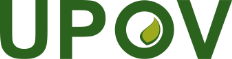 FUnion internationale pour la protection des obtentions végétalesComité techniqueCinquante-neuvième sessionGenève, 23 et 24 octobre 2023Comité administratif et juridiqueQuatre-vingtième sessionGenève, 25 octobre 2023SESSIONS/2023/5Original :  anglaisDate :  6 octobre 2023